Лексическая тема  "ЦВЕТЫ ЛУГА И САДА"Задачи:. Закрепить знания детей о полевых, луговых, лесных и садовых цветах. Отметить особенности их строения, функции каждой части растения. Упражнять  в классификации.Словарь: СУЩЕСТВИТЕЛЬНЫЕ: первоцвет, подснежник, одуванчик, мать-и-мачеха, нарцисс, тюльпан, колокольчик, ландыш, бутон, лепесток, стебель, листья, природа. ПРИЛАГАТЕЛЬНЫЕ: красивый, нежный, душистый, алый, лиловый, белоснежный, золотистый, розовый, голубой, редкий, хрупкий, пушистый, гладкий. ГЛАГОЛЫ: растут, цветут, выращивают, высаживают, садят, поливают, ухаживают, рыхлят, пересаживают, полют, сеют, пахнут, срезают, любоваться, рвать, уничтожать, нюхать, рисовать, расцветать, распускаться. 1. Что это? Назови одним словом: розы, ромашки, васильки, тюльпаны…  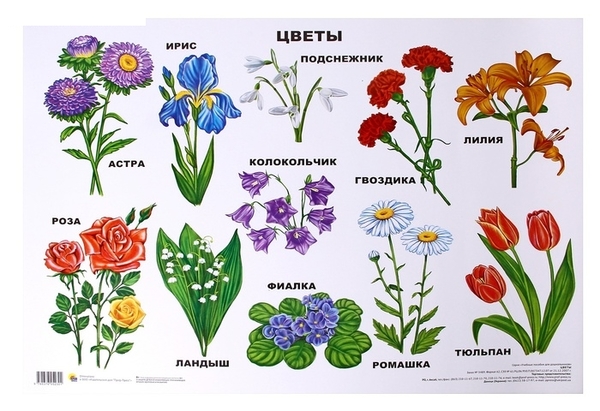 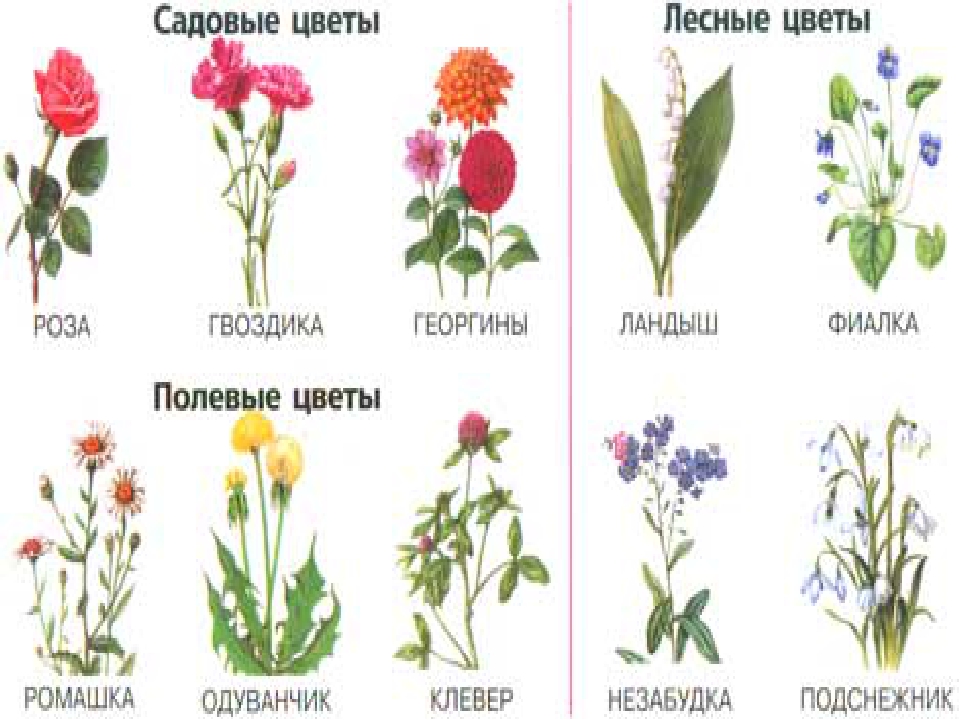 2. Назови части цветка: (стебель, листья, бутон, корни)3. Д/И «Назови ласково»:Ромашка – ромашечка, гвоздика – гвоздичка, цветок – цветочек, лист – листочек … 
4.Упражнение «Один — много» на употребление существительных в родительном падеже Ландыш – ландыши, незабудка – .., ромашка – …, василек – …, гвоздика – …, колокольчик – …, одуванчик  –…, подснежник — … 5.Д/И «Подбери признак»: Одуванчик (какой?) – желтый, крупный, яркий…Цветы мать – и – мачехи  (какие?) – мелкие, желтые, …Цветы незабудки  (какие?) – голубые, красивые, нежные …   
6.  Д/И « Какой, какие?»: Цветок растет в лесу – лесной, в саду – садовый, в поле – полевой, на лугу — луговой;7. Упражнение «Посчитай» на согласование числительных с существительными. 1 красная роза, 2 красные розы, 5 красных роз, 1 желтый одуванчик …, 1 нежная фиалка…, 1 алый мак…, 1 яркий подсолнух…, 1 белая астра…8. Упражнение «Подбирай, называй, запоминай»: Закончи предложения словами-действиями.На клумбах цветы (что делают?) — растут, цветут, вянут .Из садовой лейки цветы (что делают?) — .Удобрениями садовые цветы (что делают?) — .Выращенные цветы ножом (что делают?) — .В букеты цветы (что делают?) — .Цветами люди (что делают?) — .9.«Какой-какое-какие?» (следим за окончаниями)Душистый – роза душистая , цветы душистые , растение …, подсолнух…Ароматный – цветок ароматный , роза…, фиалки…, растение….Нежный – лепесток нежный , цветы…, растение …, незабудка …У Ани много цвет, а у Оли еще …У Ани пышный букет, а у Оли еще …Фиалка ароматный цветок, а роза еще …У гвоздики нежные лепестки, а у фиалки еще …У розы яркие лепестки, а у гвоздики еще …10 .«Составь предложение из слов»Маша, срывать, цветы.Нежный, роза, расцветать.Оля, ставить, роза, в, ваза.Я рыхлила землю, чтобы …Я поливала цветы, чтобы …Я собрала букет, чтобы …Я налила воду в вазу, чтобы …11. Нарисовать цветок. Составить рассказ о нем, опираясь на схему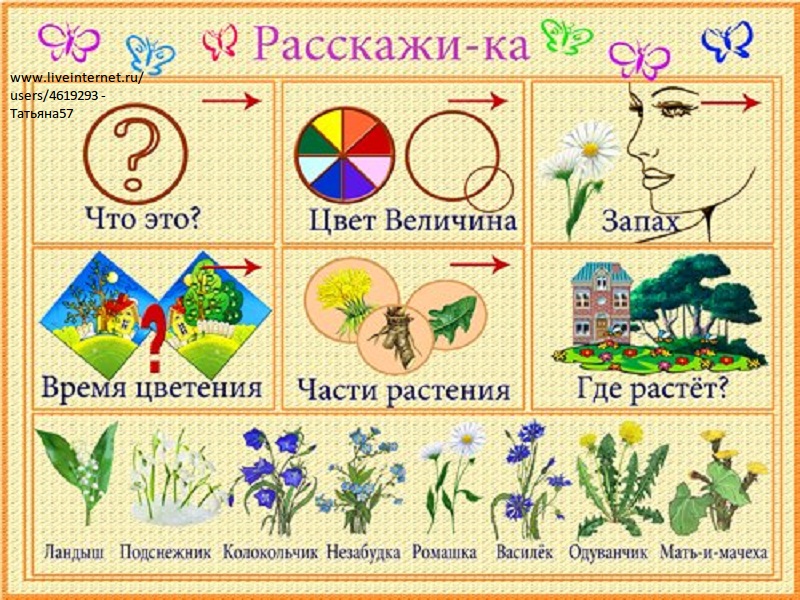 .1 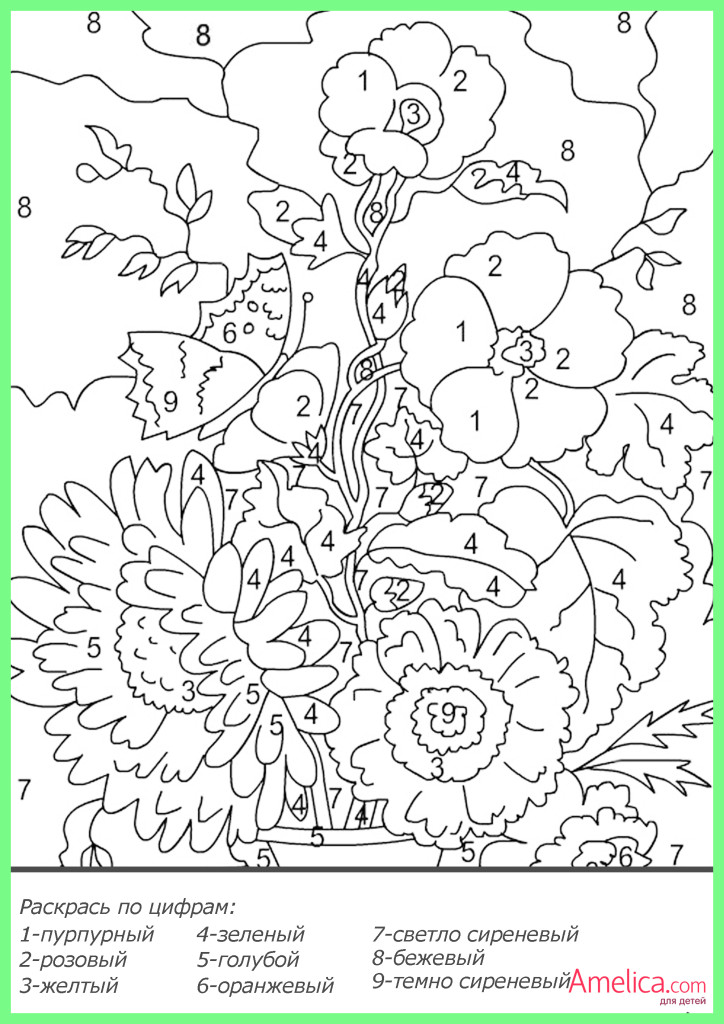 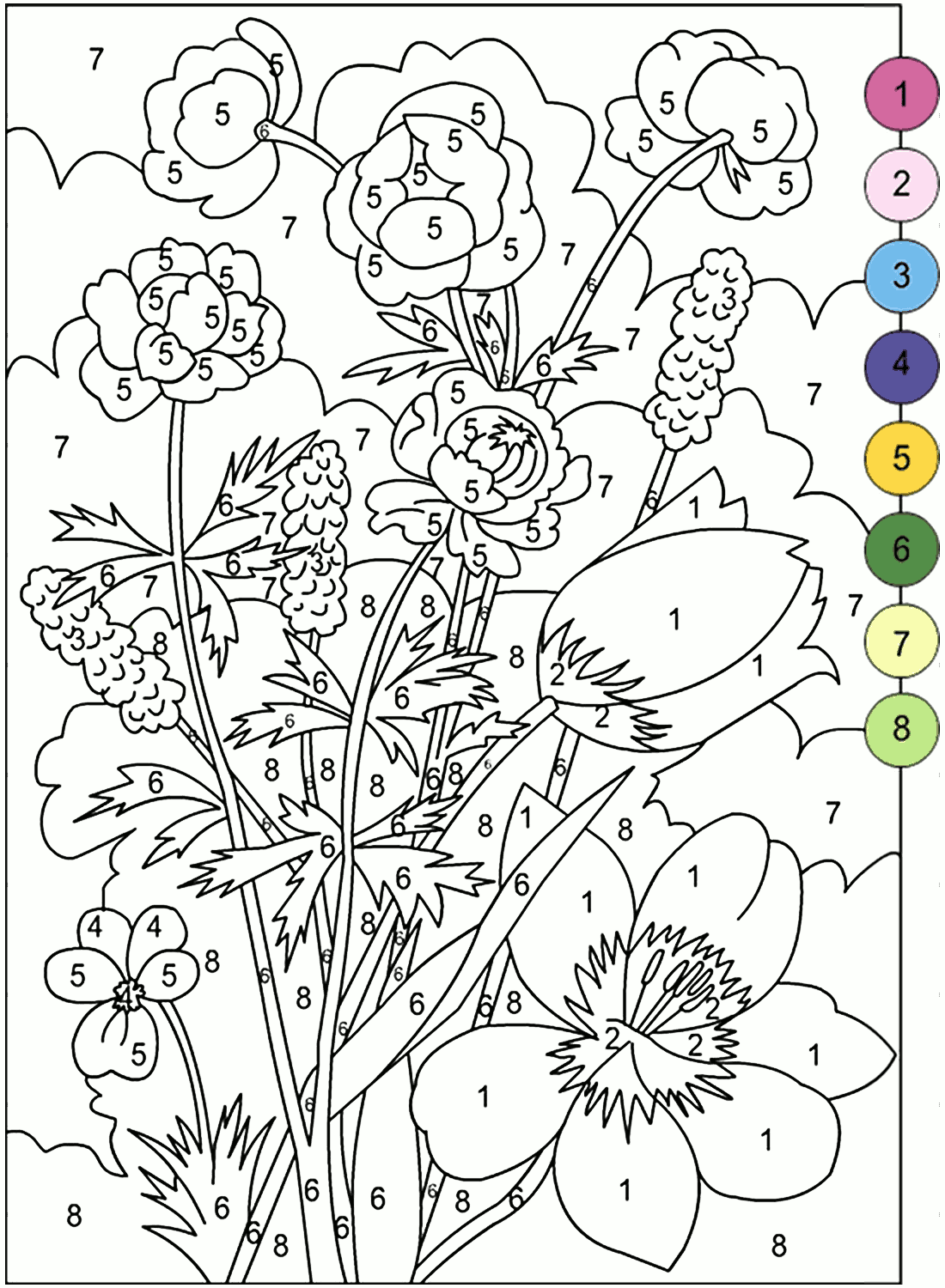 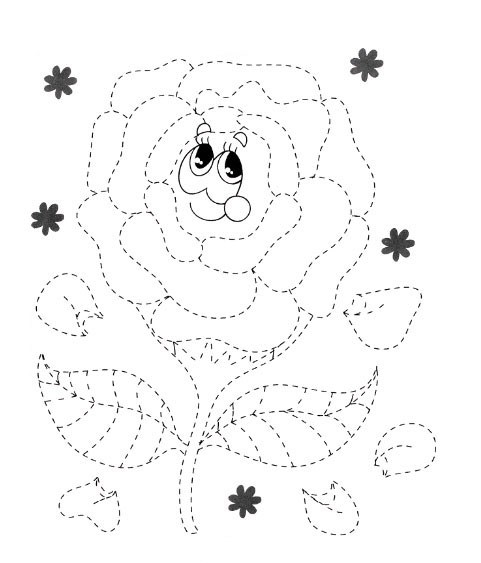 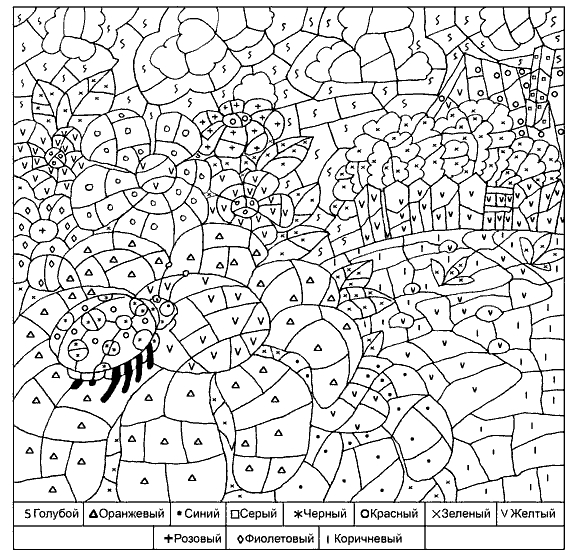 